                      PIRAMIDA ZDROWEGO ŻYWIENIA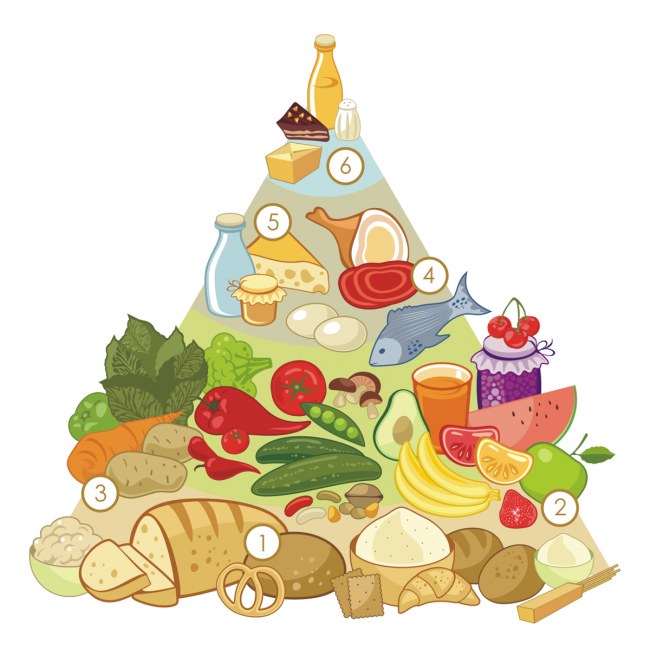 